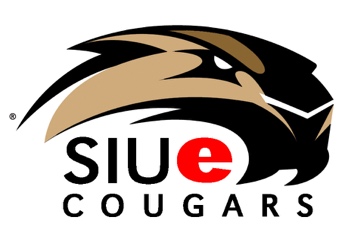 ACS 213Introduction to Public Relations Winter Session ONLINECOURSE INSTRUCTORMrs. Stephanie Batson
Instructor Department of 
Applied Communication StudiesVirtual Office Hours: Tuesday/Thursday 9 -10 a.m.E-mail: sbatson@siue.eduACCOMMODATIONSStudents needing accommodations because of medical diagnosis or major life impairment will need to register with Accessible Campus Community & Equitable Student Support (ACCESS) and complete an intake process before accommodations will be given. Students who believe they have a diagnosis but do not have documentation should contact ACCESS for assistance and/or appropriate referral. The ACCESS office is located in the Student Success Center, Room 1270. You can also reach the office by e-mail at myaccess@siue.edu or by calling 618.650.3726. For more information please visit the ACCESS website at www.siue.edu/access.WRITING CENTER HELPIf you need help with basic writing skills, take advantage of the writing center on campus. Don’t delay.LEARNING MATERIALSLearning materials must be consulted prior to the day they are assigned on the course scheduleCOURSE DESCRIPTION This public relations course offers specific introductory information on public relations. The course is offered totally online and students should take this course VERY seriously. This online course will require you to carefully organize your time and work. You must take responsibility of YOUR own actions or be prepared for the consequences (often of a failing grade). COURSE GOALSTo present the history and development of the public relations professionTo develop your understanding of key theories that influence and shape the practice of public relationsTo introduce a variety of techniques and tactics usedTo develop your writing skills; a critical proficiency in public relations industryCOURSE OBJECTIVESThis course is designed to introduce you to the practice of public relations. By the end of the course, you should be able to:Describe the history and development of the public relations industry.Demonstrate understanding of theories used in public relations practice.Practice using various public relations techniques and tactics to effectively communicate your message to your target audiencePoint out issues and trends that shape and continue to shape the practice of public relations in the present and in the future.Weigh the ethical and legal requirements in public relations practice.Relate current media and events to ideas and theories in the text.COURSE COMMENTSThrough readings, discussions, exercises and assignments, you will gain a better understanding of current public relations practices. This class is beneficial to both ACS majors and students from other fields of study. As a public relations professional, it is important to be aware of current events and industry news and you become familiar with news-style of writing; it gives you effective news hooks for your clients’ stories.STUDENT CIVILITYStudent civility includes appropriate language and behavior in the classroom (respect for your peers and the professor, and for the diversity of opinions and standpoints). Southern Illinois University Edwardsville and its Department of Applied Communication Studies will not tolerate the disruption of a classroom or discourtesy to or harassment of anyone. In conformity with the University Rules of Student Conduct, violations of student civility and class decorum will have consequences ranging from a failing grade to removal from the class. Be respectful. Login and participate in the course. When you need help with something from me, send an email to me that is respectful with polite greetings and signatures. Appropriate greetings: “Mrs. Batson,” “Good morning, Mrs. Batson.” Or “Hello, Mrs. Batson.” Inappropriate email greetings: “Hey” or “Hey Stephanie.” ACS 213Intro to Public Relations                              Winter Session        Page 2TEACHING PHILOSOPHYIn my experience, students can learn a lot more than textbook information from their teachers. I teach how I was taught best: through compassion, an open mind, enthusiasm for the topics, real-world experiences and with integrity. I expect high quality work and effort in assignments and discussions from my students. The students who enter with an open mind and ability to be flexible (in what they have learned in the past) LEARN the most that applies to the real world and their profession. It is also very helpful for students to be able to receive constructive criticism from peers and the instructor. COURSE EVALUATIONNear the end of the course you will be asked to complete a departmental course evaluation questionnaire. Your honest and constructive feedback is valued by the Department of Applied Communication Studies and the instructor. The course evaluation questionnaire will be confidential, and the information in the evaluations is not available to the instructor until after grades are turned in.QUESTIONSYou can ask questions via email at sbatson@siue.edu or via phone in urgent situations at 314-882-1760.I typically respond within 24 hours, but if you need it quicker please request this politely. I will try my best.Course CommunicationCheck-in to Blackboard 
at least once per day. Check your SIUE email! Announcements are sent through your email! (You can forward to an icloud or gmail account. Problem solve and make sure you don’t miss anything!)Emails with NO greeting are also inappropriate for use in a professional setting when communicating with a superior. Use and practice professional writing when communicating with a superior is a good skill to practice in college.Follow Directions. I provide very detailed guidelines for the assignments. Read them carefully before you ask questions.Meet Deadlines. Deadlines are an important part of every professional career. You need to learn time management skills and start meeting deadlines now.Be Honest. Don’t put information online or in your assignments that is not yours. Do not post negativity. It’s important to learn an etiquette of online and digital information. Don’t post negative comments on the site or via email. Remember that you shouldn’t be posting anything online you wouldn’t read out loud to your Grandma or Pastor.REQUIREMENTS AND POLICIESExpectationsYou can expect from me enthusiasm for the subject matter, as well as an open and conversational course format. I expect you to participate in all course activities and complete all course assignments, and to actively seek out ways to understand and make use of the course materials.Computer Skills and Writing ProficiencyIn order to perform well in this course you need to have moderate level skills in computer operation. The course is ENTIRELY online through Blackboard. You need internet access, a PC or Apple computer, Adobe PDF reader and MS Office 2007 or newer. If you have technical issues, you MUST contact ITS at 618-650-5500, help@siue.edu. Technical issues are NOT an excuse to miss an assignment deadline. Late is late. Assignment Deadlines and Late WorkStudents are responsible for reading the schedule, planning and turning in work on time. Late assignments will not be accepted.  Treat this course like a professional job or interview. Would you expect a hiring manager to let you interview for an entry level professional job an HOUR late with ZERO notice about why you were late? GradingGrades are determined on a straight percentage scale based on number of points earned out of a maximum of 300 points. You must earn the grade; I do not pass students who do not have the expected level of writing proficiency. If you are failing to meet the minimum requirement, options that have been pursued in the past include dropping the course, re-taking the course. These are decided on a case-by-case basis.Final grades are calculated as follows:A = 90%-100% (270-300)B = 80%-89.9% (240-269)C = 70%-79.9% (210-239)D = 60-69.9% (180-209)F = 59.9% (179 & below )ASSIGNMENTSIn public relations courses, there is an emphasis on accuracy of content and writing mechanics and style. The written work must show good style and must be submitted on deadline. Failure to follow the directions of an assignment WILL result in a lower grade. Also, in the “real world” you would be reprimanded—or even fired—for missing a deadline. This class will teach you about public relations and the workplace skill of meeting deadlines.ACS 213Intro to Public Relations                              Winter Session.     Page 3TextbookPublic Relations  by  Dennis L. Wilcox; Glen T. Cameron; Bryan H. Reber. ONLINE textbook. Updated edition, access online through Blackboard instructions AssignmentsFind requirements for each week in the corresponding “Weekly Assignment Folder.” All reading and assignment details are within the weekly folders.Academic IntegrityIn case of using ideas, words, or graphics of others, identify the source of those materials. Merely restating another individual’s ideas in different words does not make the ideas yours. Proper documentation requires a bibliography of any outside texts and visuals you have consulted including both traditional sources and on-line sources. The absence of such documentation constitutes plagiarism – a serious academic and professional offense. Giving other people’s work as your own or having other people write/do your assignments also is plagiarism or cheating. In conformity with the University Rules of Student Conduct, any form of plagiarism or cheating will result in a failing grade for this course and will be submitted for university action.Video Intro PresentationYou will create a VIDEO presentation introducing yourself to the class. You will turn in the video on the assignment link in the weekly folder AND in the Blackboard discussion board (for your classmates to view). Additional instructions are on Blackboard. 
(24 points total)Reading QuizzesThe assigned readings will provide you with valuable public relations foundational information. It is important you keep up with the readings. You will complete a quiz for each assigned reading on Blackboard. The quizzes are posted in the numbered assignment folders. Chapter quizzes are worth 20 points each (80 points total)Discussion PostsYou will post ONE original post and TWO replies for EACH reading section (see course schedule). The posts should be thoughtful and positively contribute to the discussion. Read the prompts for more details & to earn ALL your points.(90 points)
I will initiate weekly discussions pertaining to the assigned readings and other public relations topics. You are to engage in the discussions. Please Adhere to proper writing standards; no grammar or spelling errors, no text-speak, e.g., LOL, IMO, IDK. Post throughout the week; do not wait until the last day to meet all the requirements. A few NOTES about online etiquette. Respect that the class discussions are closed and private information. Don’t share, unless you’ve been given permission to share from the student.In an online forum, debate is welcome, but please be respectful.Keep the discussion and comments relevant to the topic to receive full points.If you only respond with the minimum information, you will only receive MINIMAL points towards your grade. (ie: one sentence post or reply). Put THOUGHT into your posts, add links to articles, videos or blogs. Media Writing ExerciseNews releases, pitches, and media advisories are just a few of the tactics used by public relations professionals. As a part of this course, you will have the opportunity to practice this style of writing. Detailed instructions are in the Week 2 Folder on Blackboard. You will write about a library opening. This assignment is worth 45 points.
Final Paper
You will pick to write a paper on Trends or to Interview one public relations professional and write a self-reflection paper based upon your interview. Detailed instructions are in the Week 3 Folder on Blackboard. Submit in the folder online. This will be your final graded item in the course and is worth 55 points. Make this course a learning experience by putting in a lot of effort and strong written assignments. What effort you put in, you will benefit from! Vámonos (Let’s go!)Reminders: YOU earn the grade by your activities, actions and choices. This course will assist in learning and understanding deadlines, just like the real world. This introductory course is centered around public relations, but you do not have to be a major or minor to learn about the ever-growing and changing world of public relations. PR can help you sell yourself to employers, persuade a friend to join you at a concert and increase quality communication in your relationships.